ПрЕСС-РЕЛИЗ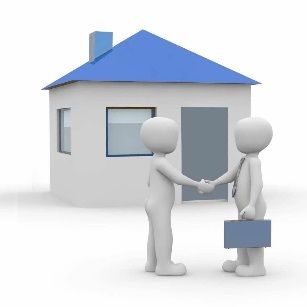 О правилах взаимодействия оператора связи и лица, осуществляющего управление МКДНапоминаем, что согласно изменениям, внесенным в ЖК РФ Федеральным законом от 06.04.2024 № 67-ФЗ «О внесении изменений в статью 6 Федерального закона «О связи» и Жилищный кодекс Российской Федерации» (далее – Федеральный закон № 67), подлежащим применению с 06.04.2024, монтаж, эксплуатация и демонтаж сетей связи (за исключением радиоэлектронных средств подвижной радиотелефонной связи) на объектах общего имущества в многоквартирном доме, необходимых для оказания услуг связи абоненту-гражданину, являющемуся собственником (нанимателем) помещения в многоквартирном доме, заключившему договор об оказании услуг связи, осуществляются:без решения общего собрания собственников;в соответствии правилами взаимодействия оператора связи и лица, осуществляющего управление домом, при монтаже, эксплуатации и демонтаже сетей связи на объектах общего имущества, в том числе типовых технических требований к монтажу сетей связи на объектах общего имущества оператором связи, заключившим с собственником (нанимателем)  помещения договор об оказании услуг связи (далее – Правила взаимодействия).Федеральным законом № 67 предусмотрено, что Правительству РФ в течение четырех месяцев со дня вступления в силу Федерального закона № 67 надлежит принять нормативный правовой акт, устанавливающий Правила взаимодействия.В целях исполнения требований Федерального закона № 67 разработан проект постановления Правительства РФ «Об утверждении Правил взаимодействия оператора связи и лица, осуществляющего управление многоквартирным домом, при монтаже, эксплуатации и демонтаже сетей связи на объектах общего имущества в многоквартирном доме» (ID проекта: 146835), положениями которого предлагается утвердить Правила взаимодействия, включающие в себя, в том числе:порядок подготовки оператором связи проекта монтажа сетей связи на объектах общего имущества в многоквартирном доме;порядок монтажа сетей связи на объектах общего имущества в многоквартирном доме и требования к такому монтажу;порядок доступа оператора связи к объектам общего имущества в многоквартирном доме;порядок демонтажа сетей связи с объектов общего имущества в многоквартирном доме;порядок устранения повреждений, причиненных в результате монтажа, эксплуатации и демонтажа сетей связи общему имуществу в многоквартирном доме;права и обязанности оператора связи и лица, осуществляющего управление многоквартирным домом, при монтаже, эксплуатации и демонтаже сетей связи на объектах общего имущества в многоквартирном доме;типовые технические требования к монтажу сетей связи на объектах общего имущества в многоквартирном доме оператором связи, заключившим с собственником (нанимателем) помещения в многоквартирном доме договор об оказании услуг связи.!!! В настоящее время проводится публичное обсуждение текста Проекта, а также независимая антикоррупционная экспертиза.